YONHOO NITILE GLOVESMedical Examination Gloves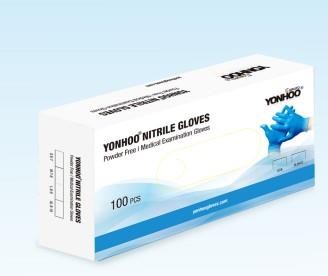 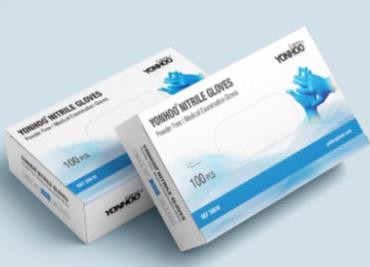 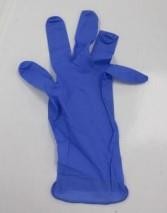 stock: 44.100 UnitsSize XL: 11.430uds Size L: 25.170uds Size M: 7.500udsPrice: 3,75€ Boxes of 100 gloves Minimum request: 1000uds